Road Closure - TTRO 288, C110 East Lodge Farm Stanton to Glebe House Wormington, StantonPlease be advised of the following temporary road closure:  C110, East Lodge Farm Stanton to Glebe House WormingtonThe road above will be closed (as per the attached plan) from 08.00 27/07/2022 to 17.30 29/07/2022.                     This is to allow for works on behalf of Severn Trent Water. Emergency access to be maintained throughout.              If you require any further information regarding this closure, please contact Gloucestershire Highways on 08000 514 514. Greg BurfordGloucestershire County CouncilRoadspace Co-ordinator (Tewkesbury District Area)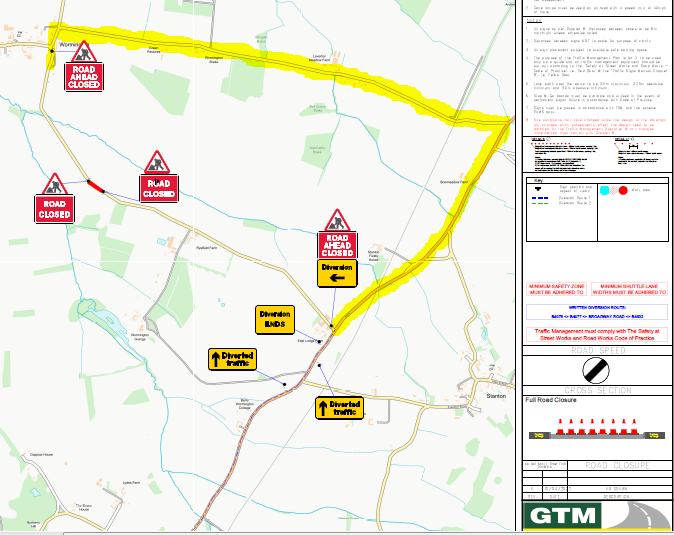 